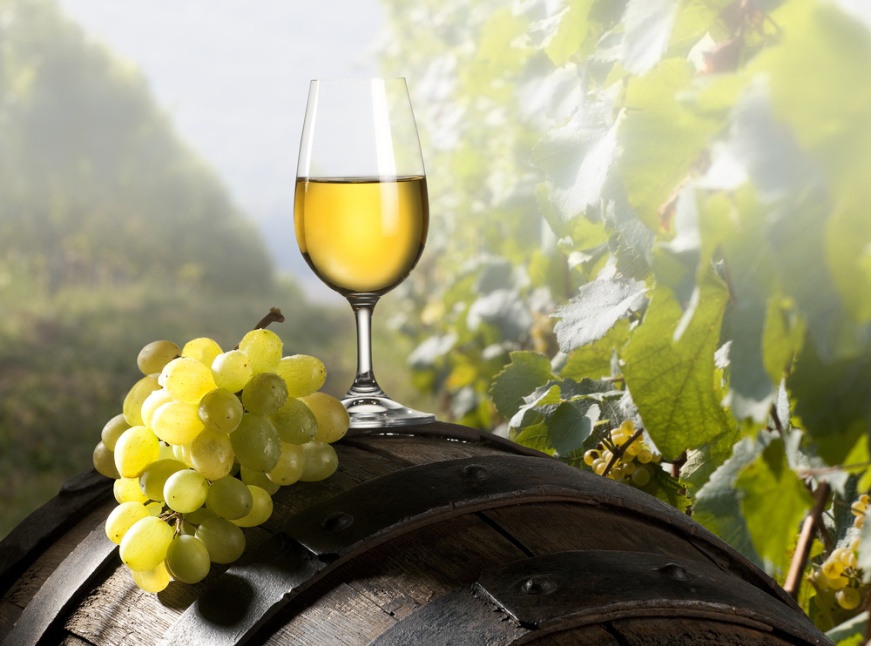 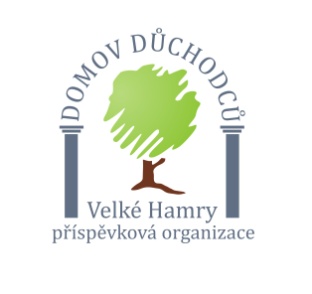 Pozvánka na Hamrovské vinobraní20.září 2016 ve 14,00Domov důchodců Velké Hamry  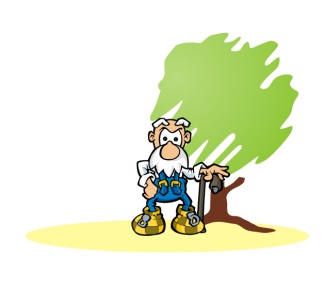 